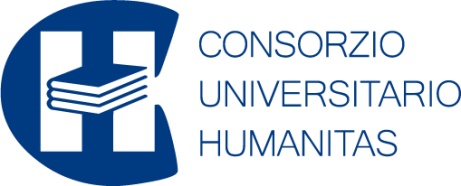 CALENDARIO PROVVISORIO  MASTER UNIVERSITARIO DI II LIVELLOBIOFEEDBACK E MEDICINA CANONISTICAAnno Accademico 2017-2018I EdizioneNB. IL CALENDARIO DEFINITIVO CON IL PROGRAMMA DIDATTICO VERRA’ FORNITO AGLI ALLIEVI DURANT IL PRIMO WEEK END DI LEZIONE.Giorno- dataorarioVENERDI 23 MARZOH 09 - 18SABATO 24 MARZOH 09 - 18DOMENICA 25 MARZOH 09 - 13VENERDI 13 APRILEH 09 - 18SABATO 14 APRILEH 09 - 18DOMENICA 15 APRILEH 09 - 13 VENERDI 18 MAGGIOH 09 - 18SABATO 19 MAGGIOH 09 - 18DOMENICA 20 MAGGIOH 09 – 13 + 14-18 (project work)SETTIMANA INTENSIVA 11/17 GIUGNOH 09 - 18 DOM 09 - 13VENERDI 5 LUGLIOH 09 - 18SABATO 6 LUGLIOH 09 - 18DOMENICA 7 LUGLIOH 09 - 13VENERDI 28 SETTEMBREH 09 – 18 - 1 VERIFICA INTERMEDIASABATO 29 SETTEMBREH 09 - 18DOMENICA 30 SETTEMBREH 09 - 13SETTIMANA INTENSIVA 22/28 OTTOBREH 09 - 18 DOM 09 - 13VENERDI 16 NOVEMBREH 09 - 18SABATO 17 NOVEMBREH 09 - 18DOMENICA 18 NOVEMBREH 09 – 13 + 14-18 (project work)VENERDI 30 NOVEMBREH 09 – 18 Orientamento INPSSABATO 1 DICEMBREH 09 - 18DOMENICA 2 DICEMBREH 09 - 13VENERDI 21 DICEMBREH 09 - 18SABATO 22 DICEMBREH 09 - 18DOMENICA 23 DICEMBREH 09 – 13 + 14-18 (project work)VENERDI 18 GENNAIOH 09 – 18 – 2 VERIFICASABATO 19 GENNAIOH 09 - 18DOMENICA 20 GENNAIOH 09 - 13+ 14-18 (project work)